Suhan 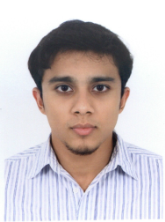 Suhan.338711@2freemail.com  I am looking for an opportunity to get into a challenging and successful career where communication and technology coexist. I wish to work in an environment that explores my potential abilities where I can excel and contribute my skills leading to the overall development and growth of the organization and myself.Personal DetailsQualifications / Skills / Potentials / AchievementsAcademic DetailsStudent member of American Society of Mechanical Engineers (ASME) chapter in Manipal University Dubai B Tech - Mechatronics Engineering (Manipal University, Dubai – UAE) XIIth  Grade (Indian Islahi Islamic School, Abu Dhabi – UAE) Xth Grade (Our Own English High School, Abu Dhabi – UAE)Software KnowledgeMicrosoft Office PackagesBasic programming language like Visual Basic, C++, MySQLMachining simulation softwares like seeNC mill and seeNC turnFluid system simulation software FluidSIMProgrammable Logic Controller (PLC) software SIMATICMicro Controller programming software Arduino IDEExpertise in Internet ApplicationsOthers SkillsDecision making abilities and hard working.Good Interpersonal Communication / Problem Solving skills.Strong analytical ability. Dedicated, motivated & a good Team Player.Good command of oral and written English.Typing 55 to 65 words per minuteAcademic Projects:Internet Café software : Developed an internet café master software using Visual Basic and MySQL while at high school.Smart Walking Stick : Developed an electronic walking stick for the blind as a part of 7th semester mini project using microcontroller chip 8051 and Arduino.Ongoing major project: Structural Health Monitoring of Composite Materials : Developed an electronic structural health  monitoring system to detect and locate defects on composite materials used in aircraft wings and building structures. Internship Program : M/s. BiLFINGER (Tebodin Middle East)  (Jun-Jul’14)Assisted with Takreer FEED project 10939-00 safe routing of safety valve discharge and various other projects by preparing tie-in schedule, creating valve material takeoff list and performing stress analysis using SmartPlant P&ID software.Work Experiences (UAE)Supervisor : Project : Supermario (AECOM) - Department of Transport (DOT), Abu Dhabi  (Jun-Jul ’15)Assigned as the supervisor to administer the data entry and rectify the errors ensued in the system. As a Team Leader/Supervisor, assigned the task of briefing the new members in the team. Interviewer : CLT (Central location tests) - Abu Dhabi (Sep ’15)Conducted interviews with randomly selected individuals for consumer products such as automobiles and food products such as aerated drinks, biscuits, beverages, etc.Etisalat - Abu Dhabi  (Jun ’15)Conducted interviews of small and midsize enterprises (SMB) and large enterprises regarding Etisalat corporate service usageDepartment of Transport (DOT), Abu Dhabi  (Mar - Jun ’15)Conducted various Interviews (Project undertaken by M/s. AECOM) with the Residents of Abu Dhabi City and Western Regions for the evaluation of the transport requirements.Preparation and submission of the final reports to the concerned.Surveyor :  Mawaqif Surface Parking- Abu Dhabi  (Sep ’15)Conducted surveys about performance & services provided by Mawaqif department and their qualitative comparison with other government sectors.  Beverages (Alcohol), Marketing Research Project by M/s. TNS - Abu Dhabi  (Aug ’15)Carried out surveys with random individuals on their preferred brand of alcohol.  Car Sales and Services (Project undertaken by M/s. TNS) - Abu Dhabi  (Jul ’15)Conducted customer satisfaction surveys about the dealership experience of the customers, who had purchased new automobiles.Conducted surveys for the customer in regards to the service center satisfaction.Honda Car Sales and Services - Abu Dhabi  (Jul ’15)Conducted customer satisfaction surveys for Trading Enterprises LLC (Auh) concerning vehicle performance, dealership experience, vehicle maintenance and service center.  Etisalat Mobile Data Packages - Abu Dhabi  (Jun ’15)Conducted surveys of random individuals concerning newly introduced etisalat mobile data packages.Volunteer : GASCO (Abu Dhabi Gas Industries Ltd) Family Day, Abu Dhabi (08 Mar ’14)Entrance Counter for Punching the Employees attendance.Helping Employees to reach their destination by directing each place of the Activities.Helping children in the amusement Games.Promoter : Sony Xperia Z1, Khalidya Mall, Abu Dhabi (Dec ’13 – Jan ’14)Responding to customers’ needs and requirements.Building meaningful customer relationships, deliver customer services in a courteous manner.Demonstrating and selling the product, convincing the customers.Capturing and reporting all relevant data on a daily basis.Visiting colleges, etc and advertising the product.My Hobbies includes playing and watchful football and social activities.Holds various certificates in Sports activities. DeclarationI hereby declare that the above furnished details are true to the best of my knowledge and belief. Date of Birth:22 February 1992 Nationality:Indian Marital Status::Single Visa Status:Transferrable visit visa (valid till 25 April 2017)  Driving License:Holds Indian & UAE (No. 2162522) Languages known:English, Hindi, Malayalam & Arabic (Basic)